PROYECTOGRUPO DE TRABAJO: CONOCIMIENTO Y EVALUACIÓN POR COMPETENCIAS Y SU GESTIÓN EN EL AULACÓDIGO: 194128GT095 Situación de partidaDecíamos el curso pasado: “El cambio metodológico, que el aprendizaje por competencias implica, no se está produciendo de la forma más rápida y adecuada. Las causas pueden ser de origen externo o interno, y muy variadas, por ejemplo: insuficientes herramientas o estrategias en el aula para abordarlas, o sobre todo, para muchos docentes, la dificultad de la evaluación por competencias, y simultáneamente seguir los criterios oficiales de evaluación de cada materia, por la falta de operatividad de controlar múltiples variables (además de un múltiple alumnado).  No hace falta decir que el tiempo que el profesorado tendría que invertir para esos cambios metodológicos, frente a otro sistema que ya controla y que a juicio de muchos funciona, dificultan conseguir lo que se pretende legalmente, por normativa. Añadamos a esto algo muy necesario o casi imprescindible la coordinación de un amplio claustro para que funcione de la misma forma”.Por ello surgió entre un grupo de profesorado la necesidad de abordar este tema desde un GT, con las premisas de qué para que sea útil el trabajo y lo aplique la mayoría del profesorado actual, deberá cumplir dos características: realismo contextualizado y operatividad para su aplicación en el aulaEste curso 18 19 un nuevo GT surge por el interés de un grupo similar de profesorado, entre ellos coordinadores de área, miembros del FEIE, ETCP y del equipo directivo y otros, en seguir profundizando, en el conocimiento, desarrollo, planificación, metodología y aplicación de las CCBB y los Criterios de Evaluación, su utilización, evaluación y gestión en el aula con la ayuda imprescindible del aplicativo Seneca.El grupo de trabajo cuenta con el conocimiento del Claustro y del Consejo Escolar y se incluye en el Plan de Formación del Profesorado para este curso 2018/19.Objetivos de logroSeguir profundizando en el conocimiento del diseño curricular y la organización de las enseñanzas en Andalucía: Identificar las competencias clave, comprender su valor dentro del currículo y su relación con otros elementos del mismo en concreto los Criterios de Evaluación.Conocer las funcionalidades del Cuaderno Digital y aplicativo en Séneca que con su inclusión o implementación en el Cuaderno digital nos va a facilitar y permitir conseguir otros logros como:Adquirir las destrezas necesarias para el diseño, desarrollo y evaluación de unidades didácticas integradas. Intentar definir los indicadores e instrumentos más adecuados para la evaluación de las distintas competencias, tomando como referencia los criterios de evaluación de cada una de las áreas. Poder ayudar desde las áreas y departamentos a seguir reflexionando en el centro en torno al concepto de Competencias Clave para que se vayan produciendo más cambios organizativos y de funcionamiento del centro y buscar unas líneas metodológicas comunesRepercusión en el aula o el centroCrear en el centro un trabajo coordinado en el desarrollo y evaluación de competencias clave y aplicación de los criterios de evaluación.Introducir el uso de aplicaciones informáticas vía Seneca, que nos permita facilitar la medición de múltiples variables en la evaluación.Facilitar el trabajo del profesorado, con la implementación de estrategias en el aula para abordar  el desarrollo y adquisición de las competencias claves en el alumnado, como es el uso de las unidades didácticas integradas.Facilitar el trabajo del profesorado, con la utilización de los indicadores e instrumentos adecuados, y de forma operativa,  que permita evaluar los criterios de evaluación y en general todos los aprendizajes. Llegar a acuerdos de centro sobre las metodologías que permitan valorar el grado de adquisición del nivel competencial del alumnado desde un enfoque inclusivo.Revisar el proceso de evaluación en cuanto a referentes, instrumentos, etc. y tomar acuerdos consensuados.ActuacionesSesiones iniciales: se abordarán algunos de los contenidos que permitirán alcanzar los objetivos enunciados en este proyecto y se propondrán tareas concretas de trabajo,  individuales o en grupo, como lectura, análisis o reflexiones compartida sobre los conceptos de competencias y criterios de evaluación, ponderación de los mismos, metodologías, unidades didácticas integradas, técnicas e instrumentos de observación y evaluación y los procesos de evaluación en las distintas áreas. Se comenzará a conocer aspectos del cuaderno Seneca y su Aplicativo de Evaluación.Puntos en común y también las dificultades que han ido apareciendo en estos años. Estas sesiones de forma conjunta y colaborativa, se realizará por los componentes del grupo de trabajo.Curso formativo: La persona que ejerza la coordinación y algún miembro más del grupo de trabajo asistirán a las sesiones presenciales de la formación específica que se ofertará en el Centro del Profesorado de Castilleja de la Cuesta.Sesiones intermedias y finales: En estas sesiones se abordarán con especial atención el Cuaderno Seneca, la nueva herramienta de evaluación, el aplicativo en SÉNECA y sus manuales. Se propondrán tareas concretas de trabajo que, de forma conjunta y colaborativa, se realizará por todos los componentes del grupo de trabajo. Para ello,  las personas que asistirán a esta formación serán las encargadas de dinamizar las tareas en el grupo. Los contenidos son los contemplados en el primer párrafo y que aparecen en el borrador de rúbrica que aparece en Evaluación del trabajo Por lo tanto, las actuaciones concretas y su temporalización quedan sujetas al diseño de la formación. Incluida en estas sesiones habrá, al menos, una reunión dedicada a la propia evaluación del GT.Recursos y apoyosEl grupo de trabajo contará con la formación específica en el CEP así como con el apoyo del Aula Virtual de Profesorado en la cual se alojarán los contenidos del curso de formación a los que tendrán acceso sus miembros para consultas y dudas mediante los foros.Igualmente contará con la bibliografía existente en el CEP y aquella que sea necesaria para el buen desarrollo del proyecto.Evaluación del trabajoLas dimensiones que se contemplan para la evaluación del proyecto permitirán la orientación y evaluación del trabajo del grupo y de sus resultados. Respecto al funcionamiento del grupo se tendrán en cuenta las siguientes dimensiones: Finalmente se tratará de evaluar el resultado del trabajo, de los objetivos  logrados acerca de: Para esta labor intentaremos diseñar algún tipo de cuestionario, rúbricas de evaluación u hojas de control. A continuación unos borradores respecto a aspectos del Cuaderno y aplicativo SénecaCalendario y horario de las sesiones de trabajo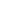 Este calendario es orientativoParticipación  El esfuerzo del participante para alcanzar los objetivos del grupo.Actitud: El participante busca cómo mantener la unión en el grupo. Responsabilidad: El participante entrega su trabajo y en los tiempos acordados.Asistencia y puntualidad: El participante  ha acudido a todas las reuniones establecidas y con puntualidad.Resolución conflictos: El participante ha contribuido a fomentar el consenso y la solución a las dificultades encontradas.Contenidos del curso y manuales del Cuaderno y Aplicativo de Séneca,, Puntos de consenso Que se han podido lograr entre todas las áreas acerca de metodología, instrumentos de evaluación.Aplicación en los documentos del centro, programaciones, unidades didácticas, etc.Aplicación Posible y real de Cuaderno y Aplicativo de Séneca en nuestro centro por parte del profesoradoRespecto al uso por los componentesExpertoAvanzadoAprendiz432Configuración del CuadernoPonderación de los criterios de evaluaciónElección de los instrumentos de evaluaciónCategorías y actividades evaluablesElaboración de UDIRegistro de calificaciones en el cuadernoRespecto a facilidad de usoDifícilAsequible Fácil 432Configuración del CuadernoPonderación de los criterios de evaluaciónElección de los instrumentos de evaluaciónCategorías y actividades evaluablesElaboración de UDIRegistro de calificaciones en el cuadernoACTUACIÓNESFECHARESPONSABLE/SInformar al Claustro de las propuestas de proyectos/grupos de trabajo indicando los contenidos y las condiciones de participación.SeptiembreJefe FEI, DirecciónComunicar la posible formación del GT, que será inscrito a través de Séneca e informado el CEP. Comunicación de la aceptación, e información y aprobación al Claustro y del Consejo escolarOctubreCoordinador del GT (Jefe FEI), DirecciónReunión inicial con el CEP. Elaboración del proyecto. Solicitar la comunidad de Colabor@ en el portal Séneca-CEP. Octubre y  NoviembreJefe FEI , Dirección, con la colaboración de los miembros del grupo y de las Asesorías de referenciaRealización del curso para conocer las funcionalidades del aplicativo en Séneca sobre evaluación en Competencias Publicación de algunas conclusiones en Colabor@Noviembre fecha por determinarCoordinador y algún miembro masDifundir, comentar, trasladar Cuaderno y el aplicativo en Séneca sobre evaluación en Competencias. Trabajar en sus aspectos. Análisis, virtudes y posibles defectos.Valoraciones de progreso en la plataforma Colabor@De Noviembre a Febrero.Todos los miembros del grupoTrasladar conclusiones, posibles puntos en común o consensos  acerca de competencias, metodologías, para todas las áreas. Virtudes y posibles defectos, sobre el aplicativo en Séneca sobre evaluación en Competencias a los miembros de áreas y departamentos. Valoraciones de progreso en la plataforma ColaboraFebrero a  MayoTodos los miembros del grupo. Difusión por áreasCumplimentar una memoria de la actividad  en el portal Séneca- CEP. Valoraciones de progreso en la plataforma ColaboraMayo y Junio.Coordinador